                                                                                             «УТВЕРЖДАЮ»                                                                                         директор школы № 5                                                                                           ________________                                                                                           В.И.Стенгач                                                                                           приказ  №____ от «___»_____2019 г.РАБОЧАЯ ПРОГРАММА                                     УЧЕБНОГО КУРСА____Математика                                    ИЗУЧАЕМОГО НА_____базовом уровне                                    КЛАСС_____1 «А»                                   Ф.И.О.учителя__Демченко Ю.В.Рассмотрено на заседании педагогического совета № 1от 30.08.2019 года.2019 годРабочая программа по математике 1 класс	Рабочая программа по математике для 1 класса разработана в соответствии с требованиями Федерального государственного образовательного стандарта общего образования, с учетом примерной образовательной программы основного  образования и авторской программы  по математике УМК «Школа России» для начальных классов общеобразовательной школы авторов М.И. Моро, Ю.М. Колягиной, М.А. Бантовой, входящей в ФПУ. Рабочая программа составлена в соответствии с учебным планом гимназии на 2019-2020 учебный год. Рабочая программа рассчитана на 33 недели, что при 4 часах в неделю соответствует 132 часам в год. Тип программы: программа изучения на базовом уровне. I. Планируемые результаты освоения учебного предмета.Изучение курса «Математика» в _1_ классе направлено на достижение учащимися следующих результатов:Личностные результатыК концу 1 года обучения у учащихся будут сформированы:- осознание значимости математики для своего дальнейшею развития и успешного обучения; 	                 										   - знания о культурно-историческом наследии России, общечеловеческих ценностях	   - умение высказывать свою точку зрения и уважение мнения собеседника;			  - умение определять и высказывать под руководством педагога самые простые общие для всех людей правила поведения при сотрудничестве (этические нормы);			   - в предложенных педагогом ситуациях общения и сотрудничества, опираясь на общие для всех простые правила поведения, делать выбор, при поддержке других участников группы и педагога, как поступить.Первоклассник получит возможность для формирования:• выраженной устойчивой учебно-познавательной мотивации и интереса к учению;	  • готовности к самообразованию и самовоспитанию;						  • адекватной позитивной самооценки и Я-концепции;						  • компетентности в реализации основ гражданской идентичности в поступках и деятельности;            										   • эмпатии как осознанного понимания и сопереживания чувствам других, выражающейся в поступках, направленных на помощь и обеспечение благополучия.2. Метапредметные результаты Регулятивные универсальные учебные действия						 Первоклассник научится:• понимать, принимать и сохранять учебную задачу, соответствующую этапу обучения, ориентироваться в учебном материале, представляющем средства для решения;• на начальном этапе планировать учебные действия в соответствии с поставленной задачей;• на начальном уровне проводить самоконтроль и самооценку результатов своей учебной деятельности;• целенаправленно использовать знания в учении и в повседневной жизни для исследования математической сущности предмета (явления, события, факта).Ученик получит возможность научиться:• определять и формулировать цель деятельности на уроке с помощью учителя;• проговаривать последовательность действий на уроке;• учиться высказывать своё предположение (версию) на основе работы с иллюстрацией учебника;• учиться работать по предложенному учителем плану;• учиться отличать верно выполненное задание от неверного;• учиться совместно с учителем и другими учениками давать эмоциональную оценку деятельности класса на уроке.Коммуникативные универсальные учебные действия					         Ученик научится:- доносить свою позицию до других: оформлять свою мысль в устной и письменной речи (на уровне одного предложения или небольшого текста);- слушать и понимать речь других;- находить в тексте конкретные сведения, факты, заданные в явном виде;- совместно договариваться о правилах общения и поведения в школе и следовать им;- учиться выполнять различные роли в группе (лидера, исполнителя, критика).Ученик получит возможность научиться:• учитывать отличные от собственной позиции других людей в сотрудничестве;		    • учитывать разные мнения и интересы и обосновывать собственную позицию;		   • понимать относительность мнений и подходов к решению проблемы;			   • разрешать конфликты на основе учёта интересов и позиций всех участников, договариваться и приходить к общему решению в совместной деятельности, в том числе в ситуации столкновения интересов;								   • оказывать поддержку и содействие тем, от кого зависит достижение цели в совместной деятельности;											  • осуществлять коммуникативную рефлексию как осознание собственных действий и действий партнёра;Познавательные универсальные учебные действия						        Ученик научится:- характеризовать собственные знания по предмету, формулировать вопросы, устанавливать, какие из предложенных математических задач могут быть им успешно решены; - ориентироваться в своей системе знаний: отличать новое от уже известного с помощью учителя;- делать предварительный отбор источников информации: ориентироваться в учебнике (на развороте, в оглавлении);- добывать новые знания: находить ответы на вопросы, используя учебник, свой жизненный опыт и информацию, полученную на уроке;- перерабатывать полученную информацию: делать выводы в результате совместной работы всего класса.Ученик получит возможность научиться:- перерабатывать полученную информацию: сравнивать и группировать    такие математические объекты, как числа, числовые выражения, равенства, неравенства, плоские геометрические фигуры;- преобразовывать информацию из одной формы в другую: составлять математические рассказы и задачи на основе простейших математических моделей (предметных, рисунков, схематических рисунков, схем);- познавательный интерес к математической науке;- осуществлять поиск необходимой информации для выполнения учебных заданий с использованием учебной литературы, энциклопедий, справочников (включая электронные, цифровые), в открытом информационном пространстве, в том числе контролируемом пространстве Интернета.3. Предметные результатыК концу 1 класса учащиеся научатся:- называть и обозначать действия сложения и вычитания;- использовать при вычислениях таблицу сложения чисел в пределах 20 и соответствующие случаи вычитания.Учащиеся должны уметь: - оценивать количество предметов числом и проверять сделанные оценки подсчетом в пределах 20;- вести счет, как в прямом, так и в обратном порядке в пределах 20;- записывать и сравнивать числа  в пределах 20;- находить значение числового выражения в 1-2 действия в пределах 20 (без скобок);- решать задачи в 1-2 действия, раскрывающие конкретный смысл действий сложения и вычитания, а также задачи на нахождение числа, которое на несколько единиц больше (меньше) данного;- проводить измерение длины отрезка и длины ломаной; - строить отрезок заданной длины;- вычислять длину ломаной.Ученики получат возможность научиться:показывать:предмет, расположенный левее (правее), выше (ниже) данного предмета, над (под, за) данным предметом, между двумя предметами;числа от 1 до 20 в прямом и обратном порядке;число, большее (меньшее) данного на несколько единиц;фигуру, изображенную на рисунке (круг, треугольник, квадрат, точка, отрезок).воспроизводить в памяти:результаты табличного сложения двух любых однозначных чисел;результаты табличных случаев вычитания в пределах 20.различать:число и цифру;знаки арифметических действий ( );многоугольники: треугольник, квадрат, прямоугольник.сравнивать:предметы с целью выявления в них сходства и различия;предметы по форме, размерам (больше, меньше);два числа, характеризуя результаты сравнения словами «больше», «меньше», «больше на …», «меньше на …».использовать модели (моделировать учебную ситуацию):выкладывать или изображать фишки для выбора необходимого арифметического действия при решении задач;решать учебные и практические задачи:выделять из множества один ли несколько предметов, обладающих или не обладающих указанным свойством;пересчитывать предметы и выражать результат числом;определять, в каком из двух множеств больше (меньше) предметов; сколько предметов в одном множестве, сколько в другом;решать текстовые арифметические задачи в одно действие, записывать решение задачи;выполнять табличное вычитание изученными приемами;измерять длину предмета с помощью линейки;изображать отрезок заданной длины;читать записанные цифрами числа в пределах двух десятков и записывать цифрами данные числа;II. Содержание учебного материала, 132 часа Календарно-тематическое планирование 132 часа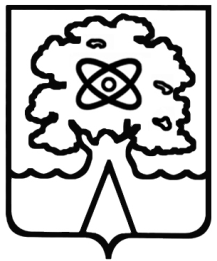 Администрация города Дубны Московской областиУправление народного образованияМуниципальное общеобразовательное учреждение «Средняя общеобразовательная школа №5 г.  Дубны Московской области» («Школа №5»)№Название темыКол-во часовКол-во уроковРезерв Контроль знаний1.Подготовка к изучению чисел и действий с ними. Пространственные и временные представления.8 ч.80выборочно устный опрос, проверочная работа2.Числа от 1 до 10 и число 0. Нумерация.28 ч.271выборочно устный опрос, проверочная работа3.Сложение и вычитание в пределах 10.54 ч.522выборочно устный опрос4.Числа от 1 до 20.  Нумерация .12 ч.120выборочно устный опрос, тест5.Сложение и вычитание в пределах 20.24 ч.240выборочно устный опрос, письменная проверочная работа 6.Итоговое повторение.6 ч.60проверочная работа№ п/пТема урокаКол-во часовДатаДата№ п/пТема урокаКол-во часовПо плануПо факту1 четверть (32 ч.)1 четверть (32 ч.)1 четверть (32 ч.)1 четверть (32 ч.)1 четверть (32 ч.)Подготовка к изучению чисел и действий с ними. Пространственные и временные представления (8 ч.)Подготовка к изучению чисел и действий с ними. Пространственные и временные представления (8 ч.)Подготовка к изучению чисел и действий с ними. Пространственные и временные представления (8 ч.)Подготовка к изучению чисел и действий с ними. Пространственные и временные представления (8 ч.)Подготовка к изучению чисел и действий с ними. Пространственные и временные представления (8 ч.)1.Счёт предметов. 103.09.192.Пространственные представления.104.09.193.Временные представления. 105.09.194.Столько же. Больше, меньше. 106.09.195.На сколько больше (меньше)? 110.09.196.На сколько больше (меньше)? 111.09.197.Странички для любознательных.112.09.198.Проверочная работа.113.09.19Числа от 1 до 10. Число 0. Нумерация. (28 ч.)Числа от 1 до 10. Число 0. Нумерация. (28 ч.)Числа от 1 до 10. Число 0. Нумерация. (28 ч.)Числа от 1 до 10. Число 0. Нумерация. (28 ч.)Числа от 1 до 10. Число 0. Нумерация. (28 ч.)9.Много, один. Письмо цифры 1.117.09.1910.Числа 1, 2. Письмо цифры 2.118.09.1911.Число 3. Письмо цифры 3. 119.09.1912.Знаки +, –, =. «Прибавить», «вычесть», «получится».120.09.1913.Число 4. Письмо цифры 4. 124.09.1914.Длиннее. Короче. Одинаковые по длине.125.09.1915.Число 5. Письмо цифры 5. 126.09.1916.Числа от 1 до 5: получение, сравнение, запись, соотнесение числа и цифры. Состав числа 5 из двух слагаемых. 127.09.1917.Странички для любознательных. 101.10.1918.Точка. Линия: кривая, прямая. Отрезок. 102.10.1919.Ломаная линия. Звено ломаной, вершины.103.10.1920.Закрепление.104.10.1921.Знаки «больше», «меньше», «равно». 108.10.1922.Равенство, неравенство.109.10.1923.Многоугольник.110.10.1924.Числа 6, 7. Письмо цифры 6.  111.10.1925.Письмо цифры 7.  115.10.1926.Числа 8, 9. Письмо цифры 8.  116.10.1927.Письмо цифры 9.  117.10.1928.Число 10. Запись числа 10.  118.10.1929.Числа от 1 до 10. Закрепление.  122.10.1930.Числа от 1 до 10. Проект «Числа в загадках, пословицах и поговорках».123.10.1931.Сантиметр. Измерение отрезков в сантиметрах.124.10.1932.Число и цифра 0. Свойства 0.125.10.192 четверть (32 ч.)2 четверть (32 ч.)2 четверть (32 ч.)2 четверть (32 ч.)2 четверть (32 ч.)33.Число и цифра 0. Свойства 0. 105.11.1934.Странички для любознательных.106.11.1935.Повторение пройденного. «Что узнали. Чему научились». Проверочная работа.107.11.1936.Резерв.108.11.19Числа от 1 до 10. Сложение и вычитание. (54 ч.)Числа от 1 до 10. Сложение и вычитание. (54 ч.)Числа от 1 до 10. Сложение и вычитание. (54 ч.)Числа от 1 до 10. Сложение и вычитание. (54 ч.)Числа от 1 до 10. Сложение и вычитание. (54 ч.)37. +1, – 1. Знаки +, –, =.112.11.1938.-1-1, +1+1.113.11.1939.+2, -2.114.11.1940.Слагаемые, сумма. 115.11.1941.Задача.119.11.1942.Составление задач на сложение и вычитание по одному рисунку.120.11.1943.+2, -2. Составление таблиц. 121.11.1944.Присчитывание и отсчитывание по 2.122.11.1945.Задачи на увеличение (уменьшение) числа на несколько единиц.126.11.1946.Странички для любознательных. 127.11.1947.Повторение пройденного. Что узнали. Чему научились.128.11.1948.Повторение пройденного.129.12.1949.Повторение пройденного.103.12.1950.+3, -3. Приёмы вычислений.104.12.1951.Закрепление. Решение текстовых задач.105.11.1952.Закрепление. Решение текстовых задач.106.12.1953.+3, -3. Составление таблиц.110.12.1954.Закрепление. Сложение и соответствующие случаи состава чисел.111.12.1955.Решение задач.112.12.1956.Закрепление.113.12.1957.Странички для любознательных.117.12.1958.Странички для любознательных.118.12.1959.Повторение пройденного. Что узнали. Чему научились.119.12.1960.Повторение пройденного. Что узнали. Чему научились.120.12.1961.Повторение пройденного. Что узнали. Чему научились.124.12.1962.Проверочный тест.125.12.1963-64.Резерв.226.12.-27.12.193 четверть (36 ч.)3 четверть (36 ч.)3 четверть (36 ч.)3 четверть (36 ч.)3 четверть (36 ч.)65.Задачи на увеличение числа на несколько единиц.114.01.2066.Задачи на увеличение числа на несколько единиц.115.01.2067.Задачи на уменьшение числа на несколько единиц..116.01.2068. +4, -4. Приёмы вычислений.117.01.2069.Задачи на разностное сравнение.121.01.2070.Решение задач.122.01.2071.+4, -4. Составление таблиц.123.01.2072. Закрепление.124.01.2073.Перестановка слагаемых.128.01.2074.Перестановка слагаемых и ее применение для случаев вида: + 5, 6, 7, 8, 9.129.01.2075.Составление таблицы для случаев вида: + 5, 6, 7, 8, 9.130.01.2076. Состав чисел в пределах 10.131.01.2077.Состав чисел в пределах 10. Закрепление.104.02.2078.Повторение пройденного.105.02.2079.Странички для любознательных.106.02.2080.Повторение пройденного. Что узнали. Чему научились.107.02.2081. Повторение пройденного. Что узнали. Чему научились111.02.2082.Связь между суммой и слагаемыми.112.02.2083.Решение задач.113.02.2084.Уменьшаемое. Вычитаемое. Разность.114.02.2085.Прием вычитания в случаях «вычесть из 6, 7».125.02.2086.Прием вычитания в случаях «вычесть из 8, 9».126.02.2087.Закрепление. Решение задач.127.02.2088.Прием вычитания в случаях «вычесть из 10».128.02.2089.Килограмм.103.03.2090.Литр104.03.20Числа от 1 до 20. Нумерация. (12 ч.)Числа от 1 до 20. Нумерация. (12 ч.)Числа от 1 до 20. Нумерация. (12 ч.)Числа от 1 до 20. Нумерация. (12 ч.)Числа от 1 до 20. Нумерация. (12 ч.)91.Названия и последовательность чисел от 10 до 20.110.03.2092.Образование чисел из одного десятка и нескольких единиц.111.03.2093.Запись и чтение чисел.112.03.2094.Дециметр.113.03.2095.Случаи сложения и вычитания, основанные на знании нумерации.117.03.2096.Закрепление.118.03.2097.Странички для любознательных.119.03.2098.Итоговый тест.120.03.204 четверть (32 ч.)4 четверть (32 ч.)4 четверть (32 ч.)4 четверть (32 ч.)4 четверть (32 ч.)99.Повторение пройденного. Что узнали. Чему научились.101.04.20100.Подготовка к введению задач в 2 действия.102.04.20101.Знакомство с задачей в 2 действия.103.04.20102.Решение задач в 2 действия.107.04.20Числа от 1 до 20. Сложение и вычитание. (24 ч.)Числа от 1 до 20. Сложение и вычитание. (24 ч.)Числа от 1 до 20. Сложение и вычитание. (24 ч.)Числа от 1 до 20. Сложение и вычитание. (24 ч.)Числа от 1 до 20. Сложение и вычитание. (24 ч.)103.Общий прием сложения однозначных чисел с переходом через десяток.108.04.20104.Сложение вида +2, +3.109.04.20105.Сложение вида +4.110.04.20106.Сложение вида +5.114.04.20107.Сложение вида +6.115.04.20108.Сложение вида +7.116.04.20. 109.Сложение вида +8, +9.117.04.20110.Таблица сложения.121.04.20111.Странички для любознательных.122.04.20112.Повторение пройденного. Что узнали. Чему научились.123.04.20113.Вычитание вида 11-.124.04.20114.Вычитание вида 12-.128.04.20115.Вычитание вида 13-.129.04.20116.Вычитание вида 14-.130.04.20117.Вычитание вида 15-.105.05.20118.Вычитание вида 16-.106.05.20119.Вычитание вида 17-, 18-.107.05.20120.Странички для любознательных.108.05.20121.Повторение пройденного. Что узнали. Чему научились.112.05.20122.Проверочная работа «Проверим себя и оценим свои достижения» (тестовая форма). Анализ результатов.113.05.20123.Проект «Математика вокруг нас. Форма, размер, цвет. Узоры и орнаменты».114.05.20124.Презентация проектов.115.05.20125.Повторение пройденного. Что узнали. Чему научились.119.05.20126.Повторение пройденного. Что узнали. Чему научились.120.05.20Итоговое повторение (6 ч.)Итоговое повторение (6 ч.)Итоговое повторение (6 ч.)Итоговое повторение (6 ч.)Итоговое повторение (6 ч.)127.Итоговое повторение.121.05.20128.Решение задач.122.05.20129.Игра «Юные математики».125.05.20130.Итоговая проверочная работа.126.05.20131.Итоговое повторение изученного за год.127.05.20132.Итоговое повторение изученного за год.128.05.20СОГЛАСОВАНО:На заседании ШМО учителей ________________________________Протокол № 1 от ____________	Рук. ШМО __________________СОГЛАСОВАНО:Зам. директора по УВР_________________________________«___»_____________2019 г.